SAYILARI KARŞILAŞTIRMA OYUNU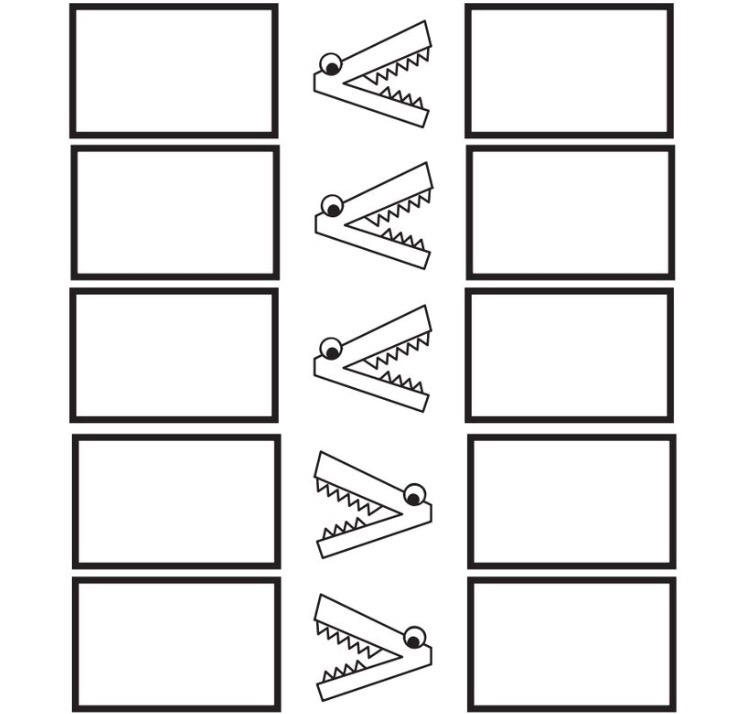 (Söylenen sayıları doğru yerleştir 100 puanı topla kazan  )